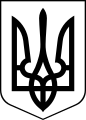 ЧОРТКІВСЬКА    МІСЬКА    РАДАВИКОНАВЧИЙ    КОМІТЕТРОЗПОРЯДЖЕННЯЧОРТКІВСЬКОГО  МІСЬКОГО  ГОЛОВИ«03» червня 2021 року                             м. Чортків                           № 137- одПро проведення громадського обговоренняСтатуту Чортківської міської територіальної  громадиУ зв’язку з врахуванням пропозицій мешканців Чортківської міської територіальної громади, відповідно до положення про громадські слухання в місті Чорткові, керуючись пунктом 20 частини 4 статті 42 Закону України "Про місцеве самоврядування в Україні":1. Провести громадське обговорення проекту Статуту Чортківської міської територіальної громади в приміщенні Чортківської міської ради 05 липня 2021 року о 16:00 год. за адресою: м. Чортків, вул. Тараса Шевченка, 21 (зал засідань, ІІ поверх).2. Призначити відповідальними за своєчасну і якісну підготовку громадського обговорення:- Безпалько Оксана Василівна – голова комісії міської ради з питань депутатської етики та дотримання  законності, депутат міської ради.- Колісник Людмила Миколаївна – заступник міського голови з питань діяльності виконавчих органів міської ради;- Гуйван Ірина Михайлівна – начальник юридичного відділу міської ради.3. Копію розпорядження та проект Статуту Чортківської міської територіальної громади оприлюднити на офіційному веб-сайті Чортківської міської ради.4. Контроль за виконанням розпорядження залишаю за собою.Міський голова                                                               Володимир ШМАТЬКОІрина ГуйванН.Романів 